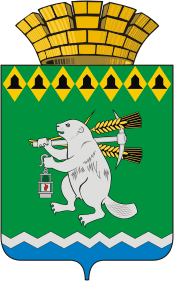 Администрация Артемовского городского округа ПОСТАНОВЛЕНИЕот 29.07.2019                 	                                                                           № 825-ПАО внесении изменений в состав межведомственной комиссии по противодействию распространения ВИЧ-инфекции в Артемовском городском округеВ связи с возникшей необходимостью изменения персонального состава межведомственной комиссии по противодействию распространения ВИЧ-инфекции в Артемовском городском округе, в соответствии со статьей 16 Федерального закона от 06 октября 2003 года № 131-ФЗ «Об общих принципах организации местного самоуправления в Российской Федерации», руководствуясь статьями 30, 31 Устава Артемовского городского округа,ПОСТАНОВЛЯЮ:Внести изменения в состав межведомственной комиссии по противодействию распространения ВИЧ-инфекции в Артемовском городском округе, утвержденный постановлением Администрации Артемовского городского округа от 26.11.2013 № 1644-ПА (с изменениями, внесенными постановлениями Администрации Артемовского городского округа от 13.02.2015 № 218-ПА, от 10.03.2015 № 405-ПА, от 02.07.2015 № 860-ПА, от 08.12.2015 № 1589-ПА, от 13.03.2017 № 263-ПА, от 28.06.2017 № 730-ПА, от 05.04.2018 № 331-ПА, от 24.07.2018 № 774-ПА, от 24.01.2019 № 47-ПА, от 01.02.2019 № 91-ПА) (далее – Комиссия):1.1. исключить из состава Комиссии Гиршфельда С.И.;1.2. ввести в состав Комиссии в качестве ее члена Упорова Дмитрия Михайловича, председателя Территориального органа местного самоуправления поселка Красногвардейский.2. Постановление разместить на официальном сайте Артемовского городского округа в информационно-телекоммуникационной сети «Интернет».3. Контроль за исполнением постановления возложить на заместителя главы Администрации Артемовского городского округа по социальным вопросам Темченкова С.Б.Глава Артемовского городского округа				   А.В. Самочернов